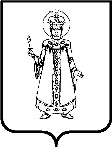 Муниципальное дошкольное образовательное учреждениедетский сад №20 "Умка"_______________________________________________________________________________________________152610, Ярославская область, г. Углич, мкр-н Мирный-2, д.11ПРИКАЗот 30.11.2021 г. №81/1/01-09«Об организации работы повнедрению ФСК ГТО в МДОУ детский сад №20 «Умка»             В целях выполнения Указа Президента Российской Федерации от 24.03.2014 г.№ 172 «О Всероссийском физкультурно-спортивном комплексе «Готов к труду и обороне» (ГТО), от 21 июля 2020 года №474 «О национальных целях развития Российской Федерации на период до 2030 года »,  максимального вовлечения учащейся молодежи в тестировании по Всероссийскому физкультурно-спортивному комплексу «Готов к труду и обороне (ГТО)» и достижения показателей, определенных национальным проектом «Демография» и федеральным проектом «Спорт-норма жизни», постановления Правительства Ярославской области от 25.11.2021 г.№ 809-п «О реализации в 2021-2024 годах тестирования по Всероссийскому физкультурно-спортивному комплексу «Готов к труду и обороне (ГТО)», ПРИКАЗЫВАЮ: 1. Утвердить:1.1. Положение о рабочей группе по внедрению Всероссийского физкультурно-спортивного комплекса «Готов к труду и обороне» (ГТО) в МДОУ детский сад №20 «Умка»1.2. Состав рабочей группы по внедрению Всероссийского физкультурно-спортивного комплекса «Готов к труду и обороне» (ГТО):• Руководитель рабочей группы – Смирнова Юлия Александровна, инструктор физкультуры• Заместитель руководителя рабочей группы – Романюк Ксения Валерьевна, старший воспитатель• Секретарь рабочей группы – Савельева Ирина Евгеньевна – воспитатель1.3. План мероприятий по внедрению комплекса ГТО на 2022 год в МДОУ детский сад №20 «Умка»1.4. Положение о проведении испытаний (тестов) по нормативам ВФСК «Готов к труду и обороне» (ГТО) и оценке уровня знаний и умений в области физической культуры и спорта среди воспитанников МДОУ детский сад №20 «Умка»1.5. Положение о мерах поощрения воспитанников МДОУ детский сад №20 «Умка», выполнивших нормативы и требования, соответствующие золотому, серебряному и бронзовому значкам отличия ВФСК «Готов к труду и обороне» (ГТО).2. Назначить инструктора физкультуры координатором внедрения ВФСК «Готов к труду и обороне» (ГТО) в МДОУ детский сад №20 «Умка».2.1. Организовать работу и обеспечить необходимые условия для проведениятестирования обучающихся по видам испытаний (тестов) ВФСК «Готов к труду и обороне» (ГТО), отвечающих требованиям соответствующих нормативно-правовых актов, действующих на территории РФ.2.2. Провести разъяснительную работу о Порядке организации и проведениятестирования по видам испытаний (тестов) ВФСК «Готов к труду и обороне» (ГТО).2.3. Воспитателям подготовительных к школе групп провести родительскиесобрания, включив в повестку дня вопрос тестирования воспитанников по видам испытаний (тестов) ВФСК «Готов к труду и обороне» (ГТО).2.4. Установить информационный стенд для размещения необходимойинформации, документов, результатов выполнения воспитанниками нормативов ВФСК «Готов к труду и обороне» (ГТО).2.5. Смирновой Ю.А. провести анализ результатов проведения испытаний (тестов) ВФСК «Готов к труду и обороне» (ГТО) до 01.06.2022 г.3. Контроль за исполнением данного приказа оставляю за собой.Заведующая МДОУ детский сад №20 "Умка"                     Е.А.БеловаС приказом ознакомлен:_______________   ____________________ «____» ___________ 20____ г.               (подпись)                                         (ФИО)_______________   ____________________ «____» ___________ 20____ г.               (подпись)                                         (ФИО)_______________   ____________________ «____» ___________ 20____ г.               (подпись)                                         (ФИО)